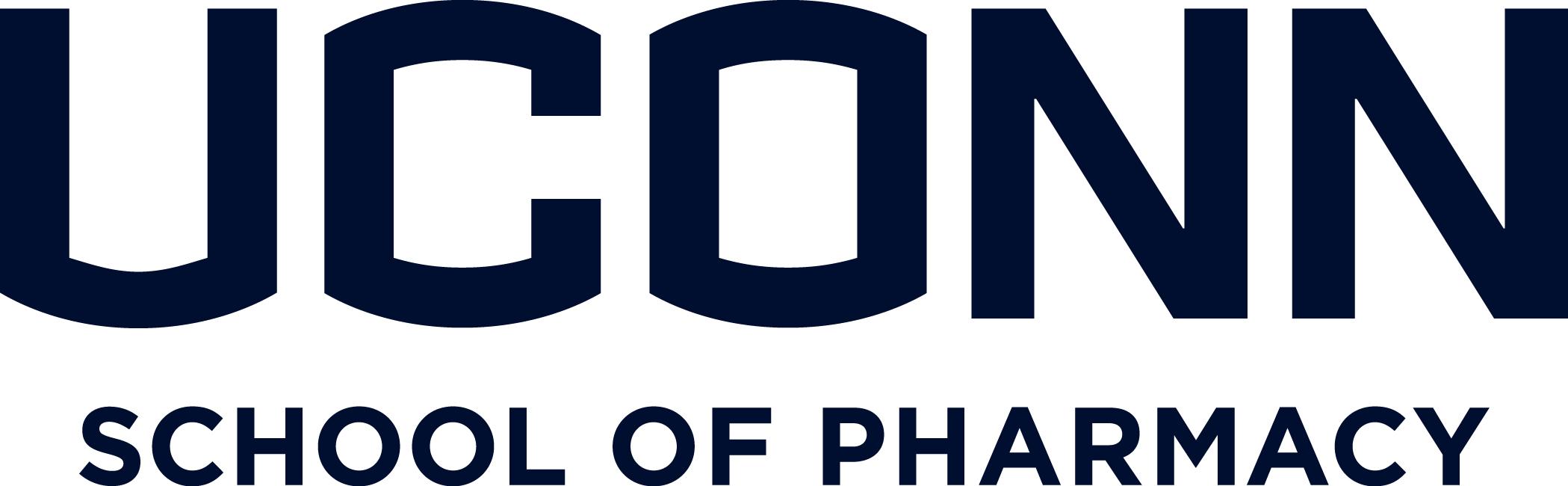 Please type your answers under the questions, save and send as an attachment to Jgirotto@connecticutchildrens.orgFull Name: Email: Expected year of PharmD graduation:Are you involved in any other track or dual degree program?  Are you involved in the honors program?  If so how do you plan on managing both?The remainder of this application is intended to help us get to know you better and evaluate your application for the PEDIATRIC Pharmacy Track. Please limit your response to each question to 1 page, unless otherwise stated. 1) Describe your current plans for your professional career post-graduation. 2) Discuss why you would like to join the pediatric pharmacy track and how you see this track fitting in with your future career plans. 3) Explain the difference you see between a pediatric pharmacist and a general clinical pharmacist? 4) Describe your previous pharmacy work experiences. 5) Describe any previous experience working with children. 6) Describe your overall volunteer/community service experience. 7) Describe your ability to manage multiple responsibilities at one time that is necessary in the pediatric pharmacy track. 8) Explain what makes you the optimal candidate for the pediatric pharmacy track. 9) Discuss how you would successfully balance track requirements in addition to the requirements of the PharmD curriculum. Please check the box following each statement below regarding housing for APPE rotations Pediatric APPE rotations are set up to be a pediatric longitudinal experience, this may limit your ability to complete other longitudinal rotations. Also most students do require completion of at least one rotation out of state to complete the requirements. It is the expectation you understand that this is instead of another longitudinal and that you will be responsible for finding your own appropriate housing for APPEs, if needed. Please check the statement below regarding independent research projects One required component of the PEDIATRIC Pharmacy Track is development of a PEDIATIRIC specific research project. Most students complete this project with Dr. Girotto. Dr Girotto’s practice and research are focused in pediatric infectious disease therapies and outcomes. She will help you find a project in Pediatric Infectious Disease, but if you want to complete another type of pediatric topic, this is possible, but you will likely need to find another specialist to help you with the project and work with Dr. Girotto to ensure it will fulfill the criteria. Further, the project must be approved by Dr. Girotto by Spring of your P3 year to ensure enough time to complete the project. Please submit (email to address below) your pediatric track application to: Dr. Jennifer Girotto Clinical Associate Professor of Pharmacy Practice Department of Pharmacy Practice,University of Connecticut School of Pharmacy. Email:  Jgirotto@connecticutchildrens.org 